المملكة العربية السعودية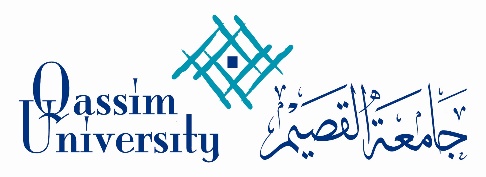        وزارة التعليم     جامعة القصيمعمادة الدراسات العلياتقرير فردي للمناقش الدكتور/ ..................................أولاً: بيانات الطالب/الطالبة:عنوان الرسالة (بالعربية والإنجليزية):ثانياً: بيانات المناقش:ثالثاً: معلومات خاصة بالرسالة:رابعاً :التوصية بطباعة ونشر الرسالة: أوصي بطباعة ونشر الرسالة ( يذكر مبررات التوصية )*................................................................................................................................................................................................................................................................................................................................................................................. ................................................................................................................................................................................................................................................................................................................................................................................ ................................................................................................................................................................................................................................................................................................................................................................................ ................................................................................................................................................................................................................................................................................................................................................................................ خامساً :ملاحظات المناقش (ان وجدت): ................................................................................................................................................................................................................................................................................................................................................................................ ................................................................................................................................................................................................................................................................................................................................................................................ ................................................................................................................................................................................................................................................................................................................................................................................ ................................................................................................................................................................................................................................................................................................................................................................................ ................................................................................................................................................................................................................................................................................................................................................................................ ................................................................................................................................................................................................................................................................................................................................................................................ ................................................................................................................................................................................................................................................................................................................................................................................ ................................................................................................................................................................................................................................................................................................................................................................................ ................................................................................................................................................................................................................................................................................................................................................................................			اسم المناقش:  ..............................................................		                      التوقيع:  ...............................................................مالمعيارالدرجة ( 10 )1استيفاء الرسالة للخلفية العلمية لموضوع البحث.2الجدة والأصالة (لرسائل الماجستير).الأصالة والابتكار والإسهام الفاعل في إنماء المعرفة (لرسائل الدكتوراه).3 الموضوعية في الرسالة.4الالتزام بالمنهجية العلمية.5التحليل العلمي في الرسالة.6نتائج وتوصيات الرسالة.7مصادر ومراجع الرسالة وتنوعها.8لغة الرسالة وإخراجها:أسلوب الكتابة وسلامة اللغة.الإخراج الفني.9الاضافة العلمية للرسالة.10عرض الطالب/الطالبة أثناء المناقشة.المجموع الكلي ( 100 درجة )المجموع الكلي ( 100 درجة )